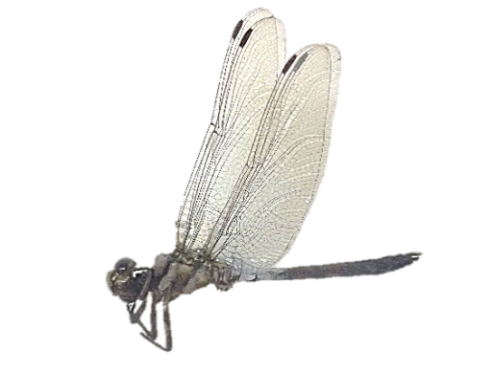 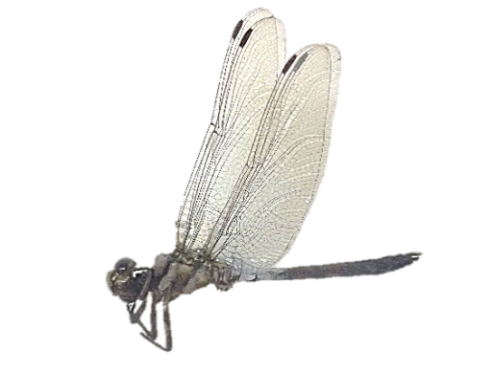 １．右の図を見て答えましょう。（１）①～③は，それぞれ何といいますか。（２）（　）の中に，あてはまる数やことばを入れましょう。・こん虫の「むね」には，（　　）本のあしがある。・こん虫の「あたま」には，（　　　）や（　　　）（　　　）がある。・「はら」には，（　　　）があり，曲げることができる。２．下の図は，モンシロチョウがたまごからせい虫に育つようすを表しています。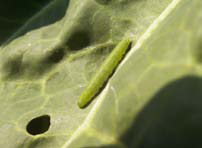 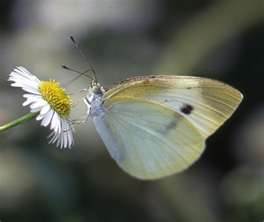 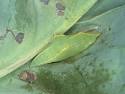 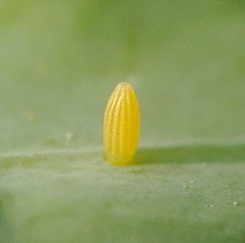 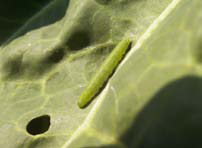 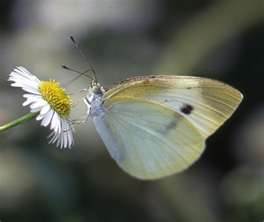 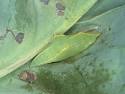 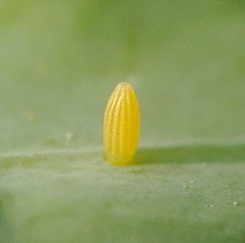 （１）①はたまご，④はせい虫です。②と③は，それぞれ何といいますか。３．植物の体のつくりについて、（　）の中にあてはまることばをかきましょう。 ・植物の体は，（　　），（　　），（　　）からできている。・葉は（　　）についていて，根は（　　）の中にある。１．右の図を見て答えましょう。（１）①～③は，それぞれ何といいますか。（２）（　）の中に，あてはまる数やことばを入れましょう。・こん虫の「むね」には，（ ６ ）本のあしがある。・こん虫の「あたま」には，（　目　）や（　口　）（しょっかく）がある。・「はら」には，（ ふし ）があり，曲げることができる。２．下の図は，モンシロチョウがたまごからせい虫に育つようすを表しています。（１）①はたまご，④はせい虫です。②と③は，それぞれ何といいますか。３．植物の体のつくりについて、（　）の中にあてはまることばをかきましょう。 ・植物の体は，（ 葉 ），（くき），（ 根 ）からできている。・葉は（くき）についていて，根は（ 土 ）の中にある。①②③②③①頭②むね③はら②よう虫③さなぎ